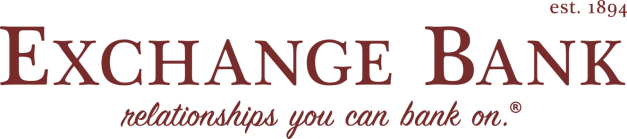 Commercial/Ag Lending OfficerThe individual will be responsible for originating and servicing commercial/agricultural loans.  By developing new business and also building upon existing relationships transitioned from current lender who has been promoted.  The lender must have strong credit analytical and documentation skills, be self motivated to recruit and analyze a broad scope of credit complexity, embrace active community involvement, and have the ability to sell bank products and services.  Candidate must have a minimum of 5 years of commercial/ag lending experience and a bachelor degree.      All qualified applicants will receive consideration for employment without regard to race, color, religion, sex, sexual orientation, gender identity, national origin, protected veteran status, or disability status.To apply please send your resume to hr_ext@eb-us.com or submit it through the bank’s website https://eb-us.com/careers.